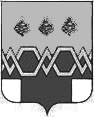    А Д М И Н И С Т Р А Ц И ЯМ А К С А Т И Х И Н С К О Г О   Р А Й О Н А Т В Е Р С К О Й  О Б Л А С Т ИП О С Т А Н О В Л Е Н И Еот   29.12.2021                                                                                                          №   628-паО внесении изменений  Порядок обеспечения льготным питанием воспитанников  за счет бюджетных ассигнований бюджета муниципального образования Максатихинского района Тверской области в муниципальных бюджетных дошкольных образовательных учреждениях и муниципальных бюджетных общеобразовательных учреждениях (дошкольных группах кратковременного пребывания) Максатихинского района Тверской области утвержденный Постановлением администрации Максатихинского района Тверской области № 572-па от 25.12.2019
            В целях обеспечения льготным питанием воспитанников  за счет бюджетных ассигнований бюджета муниципального образования Максатихинского района Тверской области в муниципальных бюджетных дошкольных образовательных учреждениях и муниципальных бюджетных общеобразовательных учреждениях (дошкольных группах кратковременного пребывания) Максатихинского района Тверской области в соответствии с Федеральным законом "Об образовании в Российской Федерации", Уставом муниципального образования Тверской области «Максатихинский район», в соответствии с решением Собрания депутатов Максатихинского района №175 от 22.12.2021г. «О бюджете Максатихинского района на 2022 год и на плановый период 2023 и 2024 годов», администрация Максатихинского района
ПОСТАНОВЛЯЕТ:
1. Внести изменения в Порядок обеспечения льготным питанием воспитанников  за счет бюджетных ассигнований бюджета муниципального образования Максатихинского района Тверской области в муниципальных бюджетных дошкольных образовательных учреждениях и муниципальных бюджетных общеобразовательных учреждениях (дошкольных группах кратковременного пребывания) Максатихинского района Тверской области утвержденный Постановлением администрации Максатихинского района Тверской области № 572-па от 25.12.2019,  изложив пункт 3.5 в следующей редакции:«3.5. Средний норматив стоимости питания одного воспитанника в день в дошкольном учреждении, за счет средств  бюджетных ассигнований  местного бюджета в МБДОУ,   МБОУ в  ГКП Максатихинского района Тверской области указанных в пункте 1.3. настоящего Порядка составляет не более 120 рублей  (приложение №2  к постановлению)».2. Настоящее Постановление вступает в силу со дня его опубликования и распространяет свое действие на отношения, возникшие с 01.01.2022  года.3. Настоящее Постановление подлежит размещению на официальном сайте Управления образования Максатихиского района Тверской области.4. Контроль за исполнением настоящего постановления возложить на Заместителя Главы администрации Максатихинского района по социальным вопросам, Управляющий делами администрации Максатихинского района.Глава Максатихинского района                                                                                К. Г. ПаскинПриложение 1 к постановлению
администрации Максатихинского района Тверской области
от 29.12.2021 г. № 628-паПОРЯДОК ОБЕСПЕЧЕНИЯ ЛЬГОТНЫМ ПИТАНИЕМ ВОСПИТАННИКОВ  ЗА СЧЕТ БЮДЖЕТНЫХ АССИГНОВАНИЙ БЮДЖЕТА МУНИЦИПАЛЬНОГО ОБРАЗОВАНИЯ МАКСАТИХИНСКОГО РАЙОНА ТВЕРСКОЙ ОБЛАСТИ В МУНИЦИПАЛЬНЫХ БЮДЖЕТНЫХ ДОШКОЛЬНЫХ ОБРАЗОВАТЕЛЬНЫХ УЧРЕЖДЕНИЯХ И МУНИЦИПАЛЬНЫХ БЮДЖЕТНЫХ ОБЩЕОБРАЗОВАТЕЛЬНЫХ УЧРЕЖДЕНИЯХ (ДОШКОЛЬНЫХ ГРУППАХ КРАТКОВРЕМЕННОГО ПРЕБЫВАНИЯ) МАКСАТИХИНСКОГО РАЙОНА ТВЕРСКОЙ ОБЛАСТИI. Общие положения1.1. Настоящий порядок устанавливает случаи и порядок обеспечения льготным питанием воспитанников  за счет бюджетных ассигнований  местного бюджета в МБДОУ и  МБОУ ГКП Максатихинского района Тверской области (далее - Порядок):1.2. Порядок распространяется на учреждения, подведомственные Управлению образования администрации Максатихинского района Тверской области (далее - Управление образования): МБДОУ,   МБОУ в  ГКП Максатихинского района Тверской области (далее - дошкольные учреждения).1.3. Льготное питание предоставляется в дошкольных учреждениях за счет бюджетных ассигнований  местного бюджета в МБДОУ и  МБОУ в ГКП Максатихинского района Тверской области воспитанникам дошкольных учреждений следующих категорий:- дети-инвалиды;- дети с туберкулезной интоксикацией;- дети из многодетных семей (семья, имеющая пять и более несовершеннолетних детей);- дети-сироты и дети, оставшиеся без попечения родителей (опекаемые);1.4. Обеспечение льготным питанием воспитанников  за счет бюджетных ассигнований местного бюджета в МБДОУ,   МБОУ в  ГКП  Максатихинского района Тверской области предоставляется воспитанникам  только в дни посещения дошкольного учреждения.Льготное питание  воспитанников  за счет бюджетных ассигнований  местного бюджета в МБДОУ,   МБОУ в  ГКП Максатихинского района Тверской области организуется в дошкольных учреждениях в соответствии с санитарно-эпидемиологическими требованиями к организации питания воспитанников в образовательных учреждениях,  утвержденным примерным меню. Утвержденное примерное меню  согласуется в Территориальном отделе Управления Роспотребнадзора по Тверской области в Бежецком районе.1.5. Замена льготного питания  воспитанников  за счет бюджетных ассигнований  местного бюджета в МБДОУ,   МБОУ в  ГКП  Максатихинского района Тверской области: сухих пайков и денежные компенсации не производится.1.6. В случае письменного отказа родителя (законного представителя) от обеспечения льготного питания воспитанника  за счет бюджетных ассигнований местного бюджета в МБДОУ,   МБОУ в  ГКП Максатихинского района Тверской области такое питание указанному воспитаннику не предоставляется.II. Порядок подачи документов и принятия решения о предоставлении льготного питания воспитанников  за счет бюджетных ассигнований бюджета муниципального образования Максатихинского района Тверской области в муниципальных бюджетных дошкольных образовательных учреждениях и муниципальных бюджетных общеобразовательных учреждениях (дошкольных группах кратковременного пребывания) Максатихинского района Тверской области2.1. Для предоставления льготного питания воспитанников указанных в пункте 1.3 настоящего Порядка родитель (законный представитель) представляет в дошкольное образовательное учреждение пакет документов:- дети-инвалиды:а) заявление об освобождении от родительской платы за присмотр и уход ребенком в муниципальном бюджетном дошкольном образовательном учреждении и муниципальном  бюджетном общеобразовательном  учреждении (дошкольных группах кратковременного пребывания) Максатихинского района Тверской области (приложение № 1 к настоящему Порядку),б) справка, подтверждающая факт установления инвалидности, выданная комиссией медико – социальной экспертизы;- дети с туберкулезной интоксикацией:а) заявление об освобождении от родительской платы за присмотр и уход ребенком в муниципальном бюджетном дошкольном образовательном учреждении и муниципальном  бюджетном общеобразовательном  учреждении (дошкольных группах кратковременного пребывания) Максатихинского района Тверской области (приложение № 1 к настоящему Порядку),б) справка (заключение) от врача-фтизиатра;- дети из многодетных семей (семья, имеющая пять и более несовершеннолетних детей):а) заявление об освобождении от родительской платы за присмотр и уход ребенком в муниципальном бюджетном дошкольном образовательном учреждении и муниципальном  бюджетном общеобразовательном  учреждении (дошкольных группах кратковременного пребывания) Максатихинского района Тверской области (приложение № 1 к настоящему Порядку),б) справка,  подтверждающая статус многодетной семьи, справка о составе семьи;- дети-сироты и дети, оставшиеся без попечения родителей (опекаемые):а) заявление об освобождении от родительской платы за присмотр и уход ребенком в муниципальном бюджетном дошкольном образовательном учреждении и муниципальном  бюджетном общеобразовательном  учреждении (дошкольных группах кратковременного пребывания) Максатихинского района Тверской области (приложение № 1 к настоящему Порядку),б) копия постановления, выданного органами опеки и попечительства, (об установлении опеки (попечительства), о создании приемной семьи),в) справка о составе семьи.2.2. Основанием для отказа в приеме документов, необходимых для предоставления льготного питания воспитанников указанных в пункте 1.3 настоящего Порядка, является представление неполного пакета документов, указанных в пункте 2.1 настоящего Порядка.2.3. Решение о предоставлении льготного питания воспитанников указанных в пункте 1.3 оформляется приказом дошкольного учреждения в течение трех рабочих дней со дня представления документов, указанных в пункте 2.1 настоящего Порядка.Льготное питание предоставляется воспитаннику со дня, следующего за днем издания приказа дошкольного учреждения. 2.4. Право на обеспечение воспитанника льготным питанием ежегодно подтверждается родителем (законным представителем) путем представления в дошкольное учреждение пакета документов, указанных в пункте 2.1 настоящего Порядка.2.5. Основания для отказа в предоставлении льготного питания воспитанника указанного в пункте 1.3 настоящего Порядка:а) выявление обстоятельств, влекущих прекращение права на обеспечение воспитанника льготным питанием;б) выбытие воспитанника из дошкольного учреждения.2.6. Предоставление льготного питания воспитаннику прекращается со дня, установленного приказом образовательного учреждения.III. Порядок предоставления питания3.1. Питание на льготной основе за счет средств местного бюджета предоставляется воспитанникам дошкольных учреждений на основании заявления родителя (законного представителя) ребенка и документов, подтверждающих право на получение льготного питания.3.1.1. Для определения права на получение льготного питания родители (законные представители) ежегодно предоставляют руководителю дошкольного учреждения или уполномоченному им лицу пакет документов,  указанных в пункте 2.1 настоящего Порядка.3.2.  Руководитель дошкольного учреждения или уполномоченное им лицо:3.2.1. Осуществляет регистрацию заявлений;3.2.2. Принимает решение о предоставлении (об отказе в предоставлении) воспитаннику льготного питания;3.2.3. На основании принятых документов, указанных в пункте 2.1 настоящего Порядка руководитель дошкольного учреждения:- составляет список воспитанников на льготное  питание (приложение № 2 к настоящему Порядку),- издает приказ об освобождении от родительской платы с указанием количественного состава воспитанников (изменение списочного состава в течение текущего финансового года также оформляется приказом по дошкольному учреждению).3.2.4. Предоставляет копию данного приказа в Управление образования администрации Максатихинского района. При изменении численности воспитанников указанных в пункте 1.3. настоящего Порядка, направляет ходатайство в Управление образования администрации Максатихинского района об изменении бюджетных ассигнований с обоснованием;3.2.5. Руководитель дошкольного учреждения, ежемесячно, в срок до 05 числа месяца, предоставляет в Управление образования:- табель посещаемости детей льготной категории (приложения N 4 к настоящему Порядку);-  заявку на финансирование питания воспитанников в дошкольном учреждении за счет средств местного бюджета по форме (приложения N 3 к настоящему Порядку);3.2.6. В случае неиспользования в отчетном месяце средств местного бюджета в полном объеме (по причине отсутствия воспитанника в дошкольном учреждении), руководитель дошкольного учреждения производит перерасчет, который учитывается в заявке на следующий месяц.3.3. Управление образования ежемесячно в срок до 10 числа месяца предоставляет в Финансовое управление администрации Максатихинского района Тверской области  (далее - финансовое управление) сводную заявку на финансирование питания воспитанников дошкольных учреждений в пределах доведенных лимитов бюджетных обязательств.3.4. Финансовое управление перечисляет на лицевой счет Управлению образования денежные средства на финансирование питания воспитанников в дошкольных учреждениях за счет средств, предусмотренных в местном бюджете на данные цели.3.5. Средний норматив стоимости питания одного воспитанника в день в дошкольном учреждении, за счет средств  бюджетных ассигнований  местного бюджета в МБДОУ,   МБОУ в  ГКП Максатихинского района Тверской области указанных в пункте 1.3. настоящего Порядка составляет не более 120 рублей  (приложение №2  к постановлению).IV. Финансовое обеспечение расходов, связанных с предоставлением льготного питания воспитанников  за счет бюджетных ассигнований бюджета муниципального образования Максатихинского района Тверской области в муниципальных бюджетных дошкольных образовательных учреждениях и муниципальных бюджетных общеобразовательных учреждениях (дошкольных группах кратковременного пребывания) Максатихинского района Тверской области4.1. Финансовое обеспечение расходов, связанных с предоставлением льготного питания воспитанников,  указанных в пункте 1.3. настоящего Порядка, осуществляется за счет бюджетных ассигнований местного бюджета, предусмотренных на указанные цели Управлению образования администрации Максатихинского района в муниципальном бюджете на соответствующий финансовый год и плановые периоды.4.2. Объем средств муниципальному бюджетному дошкольному образовательному учреждению и муниципальному бюджетному общеобразовательному учреждению (дошкольной группе кратковременного пребывания) Максатихинского района Тверской области определяется исходя из прогнозного количества воспитанников, относящихся к категории указанных в пункте 1.3. настоящего Порядка, и стоимости питания, установленной пунктом 3.5. настоящего Порядка (приложение №2  к постановлению).V. Контроль и ответственность за предоставление льготного питания воспитанников  за счет бюджетных ассигнований бюджета муниципального образования Максатихинского района Тверской области в муниципальных бюджетных дошкольных образовательных учреждениях и муниципальных бюджетных общеобразовательных учреждениях (дошкольных группах кратковременного пребывания) Максатихинского района Тверской области5.1. Руководитель муниципального бюджетного дошкольного образовательного учреждения, муниципального бюджетного общеобразовательного учреждения (дошкольной группы кратковременного пребывания) Максатихинского района Тверской области  несет персональную ответственность за организацию предоставления льготного питания воспитанников указанных в пункте 1.3. настоящего Порядка;5.2. Контроль расходования средств муниципального бюджета, предусмотренных на обеспечение льготным  питанием воспитанников,  указанных в пункте 1.3. настоящего Порядка в муниципальных бюджетных дошкольных образовательных учреждениях и муниципальных бюджетных общеобразовательных учреждений (группах кратковременного пребывания),  осуществляет Управление образования администрации Максатихинского района.5.3. Родители (законные представители) несут гражданско-правовую ответственность в случае предоставления недостоверных данных,  указанных в пункте 2.1 настоящего Порядка, повлекшем неправомерное предоставление муниципальным бюджетным дошкольным образовательным  учреждениям и муниципальным бюджетным общеобразовательным учреждениям (группах кратковременного пребывания) льготного питания их детям.Приложение 2  к постановлению
                                                                               администрации Максатихинского района Тверской области
от 29.12.2021  г. № 628-паСРЕДНИЙ НОРМАТИВ СТОИМОСТИ ПИТАНИЯ НА ОДНОГО ВОСПИТАННИКА В ДЕНЬ ЗА СЧЕТ  БЮДЖЕТНЫХ АССИГНОВАНИЙ БЮДЖЕТА МУНИЦИПАЛЬНОГО ОБРАЗОВАНИЯ МАКСАТИХИНСКОГО РАЙОНА ТВЕРСКОЙ ОБЛАСТИ В МУНИЦИПАЛЬНЫХ БЮДЖЕТНЫХ ДОШКОЛЬНЫХ ОБРАЗОВАТЕЛЬНЫХ УЧРЕЖДЕНИЯХ И МУНИЦИПАЛЬНЫХ БЮДЖЕТНЫХ ОБЩЕОБРАЗОВАТЕЛЬНЫХ УЧРЕЖДЕНИЯХ ( ГРУППЫ КРАТКОВРЕМЕННОГО ПРЕБЫВАНИЯ) МАКСАТИХИНСКОГО РАЙОНА ТВЕРСКОЙ ОБЛАСТИПриложение № 1 к Порядку. Заявление об освобождении от родительской платы за присмотр и уход ребенком в муниципальном бюджетном дошкольном образовательном учреждении и муниципальном  бюджетном общеобразовательном  учреждении (дошкольных группах кратковременного пребывания) Максатихинского района Тверской областиПриложение N 1
к ПорядкуЗАЯВЛЕНИЕ
об освобождении от родительской платы за присмотр и уход ребенком в муниципальном бюджетном дошкольном образовательном учреждении и муниципальном  бюджетном общеобразовательном  учреждении (дошкольных группах кратковременного пребывания) Максатихинского района Тверской областиНа основании п. 3 ст. 65 Федерального закона от 29.12.2012 г. № 273-Ф8 «Об образовании в Российской Федерации» прошу освободить от внесения родительской оплаты за присмотр и уход за ребенком (включающей питание).Ф.И.О. ребенка, дата рождения_____________________________________________________________________________________________________________________________посещающего группу ____________К заявлению прилагаю: 1. __________________________________________________________________________2. __________________________________________________________________________3. __________________________________________________________________________« __ » _______________ 20 ___   г.        ______________________                                                                          подпись заявителя « __ » _______________ 20 ___   г.        ______________________ (дата регистрации заявления)                подпись лица, принявшего заявление

           В целях обеспечения соблюдения норм законодательства о защите персональных данных, о противодействии коррупции, иных нормативных правовых актов Российской Федерации даю согласие на обработку моих персональных данных, а также персональных данных моего ребенка: ____________________________________________________________________________(Ф.И.О. (последнее - при наличии), дата рождения ребенка)с использованием средств автоматизации или без использования таких средств, а именно на любые действия (операции) или совокупность действий (операций), совершаемых с использованием средств автоматизации или без использования таких средств с персональными данными, включая сбор, запись, систематизацию, накопление, хранение, уточнение (обновление, изменение), извлечение, использование, передачу (распространение, предоставление, доступ), обезличивание, блокирование, удаление, уничтожение персональных данных, предусмотренных пунктом 3 статьи 3 Федерального закона от 27 июля 2006 года № 152-ФЗ «О персональных данных», в целях получения информации, необходимой для принятия решения об освобождении от родительской платы за присмотр и уход за ребенком в дошкольной организации (включающей питание), в отношении следующих сведений:  - фамилия, имя, отчество (последнее - при наличии) заявителя, адрес регистрации по месту жительства, контактный телефон;- фамилия, имя, отчество (последнее - при наличии) ребенка заявителя, дата рождения ребенка, адрес регистрации по месту жительства ребенка. Рассмотрение перечисленных в настоящем заявлении персональных данных осуществляется в случаях различных форм учета и отчетности, а также проверки достоверности и полноты сведений, представляемых гражданами. Данное согласие дается на 1 год. Отзыв данного согласия на обработку персональных данных осуществляется путем моего письменного обращения к руководителю ____________________________________________________________________________(указать наименование муниципальной бюджетного дошкольной организации и ее адрес)в порядке, установленном частью 2 статьи 9 Федерального закона от 27 июля 2006 года № 152-ФЗ «О персональных данных». « __ » _______________ 20 ___   г.        ______________________                                                                                                                 подпись заявителя « __ » _______________ 20 ___   г.        ______________________           (дата регистрации заявления)                                      подпись лица, принявшего заявление
Приложение N 2 к Порядку. Список воспитанников на льготное  питание Приложение N 2
к Порядку«УТВЕРЖДАЮ» Руководитель ОУ«____»                       20     г.Список воспитанников на льготное  питание __________________________________________(Наименование образовательного учреждения)Ответственный за организацию льготного питания
Ф.И.О. (в соответствии с приказом по учреждению и должностной инструкцией)М.П.Приложение N 3 к Порядку. Заявка на финансирование льготного питания воспитанников муниципальных бюджетных дошкольных образовательных учреждений и муниципальных бюджетных общеобразовательных учреждений (ГКП):  дети – инвалиды; дети с туберкулезной интоксикацией;  дети из многодетных семей; дети-сироты, оставшиеся без попечения родителей (опекаемые) за счет бюджетных ассигнований бюджета муниципального образования Максатихинского района Тверской области
Приложение N 3
к Порядку«УТВЕРЖДАЮ» Руководитель ОУ«____»                       20     г.Приложение N 4 к Порядку. Табель посещаемости детей льготной категории
Приложение N 4
к ПорядкуТабель посещаемости детей льготной категории за ____________20 ___ год(до 05 числа текущего месяца)Ответственный за организацию льготного  питанияФ.И.О. (в соответствии с приказом по учреждению и должностной инструкцией)М.П.Приложение 
к Приложению N 4Стоимость питания (детодень) детей льготной категории за ____________20 ___ год(до 05 числа текущего месяца)Ответственный за организацию льготного  питанияФ.И.О. (в соответствии с приказом по учреждению и должностной инструкцией)М.П.№ п/пКатегория воспитанниковСредний норматив стоимости  питания (руб.)Средний норматив стоимости  питания (руб.)Финансирование расходов№ п/пКатегория воспитанниковвоспитанниковвоспитанниковФинансирование расходов№ п/пКатегория воспитанников10-12 часовое пребывание6 часовое пребываниеФинансирование расходовВоспитанники муниципальных общеобразовательных учреждений:Воспитанники муниципальных общеобразовательных учреждений:Воспитанники муниципальных общеобразовательных учреждений:Воспитанники муниципальных общеобразовательных учреждений:Воспитанники муниципальных общеобразовательных учреждений:Воспитанники муниципальных общеобразовательных  учреждений, осваивающих образовательные программы дошкольного образования, не отнесенные к льготной категории (ГКП)-40За счет родительских средств, иных не запрещенных законом источниковВоспитанники муниципальных общеобразовательных  учреждений, осваивающих образовательные программы дошкольного образования (ГКП) , из числа детей: - дети инвалиды;- дети с туберкулезной интоксикацией;- дети из многодетных семей;- дети-сироты и дети, оставшиеся без попечения родителей (опекаемые).-40За счет средств бюджета Максатихинского района Тверской областиВоспитанники муниципальных бюджетных дошкольных  образовательных учреждений:Воспитанники муниципальных бюджетных дошкольных  образовательных учреждений:Воспитанники муниципальных бюджетных дошкольных  образовательных учреждений:Воспитанники муниципальных бюджетных дошкольных  образовательных учреждений:Воспитанники муниципальных бюджетных дошкольных  образовательных учреждений:Воспитанники муниципальных бюджетных дошкольных  образовательных учреждений из числа детей:- дети инвалиды; - дети с туберкулезной интоксикацией;- дети-сироты и дети, оставшиеся без попечения родителей; 120-За счет средств бюджета Максатихинского района Тверской областиВоспитанники муниципальных бюджетных дошкольных  образовательных учреждений, не отнесенные к льготной категории120-За счет родительских средств, иных не запрещенных законом источниковРуководителю ОУ___________________________________________________________________
от ________________________________________________________________________                                 
проживающего по адресу: ___________________________________________________
телефон: _____________________________№ п/пФ.И.О.ГруппаДата рожденияКакой по счету ребенок в семьеКоличество детей в семьеКатегория льготного питанияДокумент-основание для льготы (период)Заявка
на финансирование льготного питания воспитанников муниципальных бюджетных дошкольных образовательных учреждений и муниципальных бюджетных общеобразовательных учреждений (ГКП):  дети – инвалиды; дети с туберкулезной интоксикацией;  дети из многодетных семей; дети-сироты, оставшиеся без попечения родителей (опекаемые) за счет бюджетных ассигнований бюджета муниципального образования Максатихинского района Тверской областиНа 01 ______________________ 20___ года (в срок до 05 числа текущего года)Ответственный за организацию льготного питания
Ф.И.О. (в соответствии с приказом по учреждению и должностной инструкцией) М.П.Заявка
на финансирование льготного питания воспитанников муниципальных бюджетных дошкольных образовательных учреждений и муниципальных бюджетных общеобразовательных учреждений (ГКП):  дети – инвалиды; дети с туберкулезной интоксикацией;  дети из многодетных семей; дети-сироты, оставшиеся без попечения родителей (опекаемые) за счет бюджетных ассигнований бюджета муниципального образования Максатихинского района Тверской областиНа 01 ______________________ 20___ года (в срок до 05 числа текущего года)Ответственный за организацию льготного питания
Ф.И.О. (в соответствии с приказом по учреждению и должностной инструкцией) М.П.Заявка
на финансирование льготного питания воспитанников муниципальных бюджетных дошкольных образовательных учреждений и муниципальных бюджетных общеобразовательных учреждений (ГКП):  дети – инвалиды; дети с туберкулезной интоксикацией;  дети из многодетных семей; дети-сироты, оставшиеся без попечения родителей (опекаемые) за счет бюджетных ассигнований бюджета муниципального образования Максатихинского района Тверской областиНа 01 ______________________ 20___ года (в срок до 05 числа текущего года)Ответственный за организацию льготного питания
Ф.И.О. (в соответствии с приказом по учреждению и должностной инструкцией) М.П.Заявка
на финансирование льготного питания воспитанников муниципальных бюджетных дошкольных образовательных учреждений и муниципальных бюджетных общеобразовательных учреждений (ГКП):  дети – инвалиды; дети с туберкулезной интоксикацией;  дети из многодетных семей; дети-сироты, оставшиеся без попечения родителей (опекаемые) за счет бюджетных ассигнований бюджета муниципального образования Максатихинского района Тверской областиНа 01 ______________________ 20___ года (в срок до 05 числа текущего года)Ответственный за организацию льготного питания
Ф.И.О. (в соответствии с приказом по учреждению и должностной инструкцией) М.П.Заявка
на финансирование льготного питания воспитанников муниципальных бюджетных дошкольных образовательных учреждений и муниципальных бюджетных общеобразовательных учреждений (ГКП):  дети – инвалиды; дети с туберкулезной интоксикацией;  дети из многодетных семей; дети-сироты, оставшиеся без попечения родителей (опекаемые) за счет бюджетных ассигнований бюджета муниципального образования Максатихинского района Тверской областиНа 01 ______________________ 20___ года (в срок до 05 числа текущего года)Ответственный за организацию льготного питания
Ф.И.О. (в соответствии с приказом по учреждению и должностной инструкцией) М.П.Заявка
на финансирование льготного питания воспитанников муниципальных бюджетных дошкольных образовательных учреждений и муниципальных бюджетных общеобразовательных учреждений (ГКП):  дети – инвалиды; дети с туберкулезной интоксикацией;  дети из многодетных семей; дети-сироты, оставшиеся без попечения родителей (опекаемые) за счет бюджетных ассигнований бюджета муниципального образования Максатихинского района Тверской областиНа 01 ______________________ 20___ года (в срок до 05 числа текущего года)Ответственный за организацию льготного питания
Ф.И.О. (в соответствии с приказом по учреждению и должностной инструкцией) М.П.Заявка
на финансирование льготного питания воспитанников муниципальных бюджетных дошкольных образовательных учреждений и муниципальных бюджетных общеобразовательных учреждений (ГКП):  дети – инвалиды; дети с туберкулезной интоксикацией;  дети из многодетных семей; дети-сироты, оставшиеся без попечения родителей (опекаемые) за счет бюджетных ассигнований бюджета муниципального образования Максатихинского района Тверской областиНа 01 ______________________ 20___ года (в срок до 05 числа текущего года)Ответственный за организацию льготного питания
Ф.И.О. (в соответствии с приказом по учреждению и должностной инструкцией) М.П.Заявка
на финансирование льготного питания воспитанников муниципальных бюджетных дошкольных образовательных учреждений и муниципальных бюджетных общеобразовательных учреждений (ГКП):  дети – инвалиды; дети с туберкулезной интоксикацией;  дети из многодетных семей; дети-сироты, оставшиеся без попечения родителей (опекаемые) за счет бюджетных ассигнований бюджета муниципального образования Максатихинского района Тверской областиНа 01 ______________________ 20___ года (в срок до 05 числа текущего года)Ответственный за организацию льготного питания
Ф.И.О. (в соответствии с приказом по учреждению и должностной инструкцией) М.П.Заявка
на финансирование льготного питания воспитанников муниципальных бюджетных дошкольных образовательных учреждений и муниципальных бюджетных общеобразовательных учреждений (ГКП):  дети – инвалиды; дети с туберкулезной интоксикацией;  дети из многодетных семей; дети-сироты, оставшиеся без попечения родителей (опекаемые) за счет бюджетных ассигнований бюджета муниципального образования Максатихинского района Тверской областиНа 01 ______________________ 20___ года (в срок до 05 числа текущего года)Ответственный за организацию льготного питания
Ф.И.О. (в соответствии с приказом по учреждению и должностной инструкцией) М.П.N п/пФИОребенкаФИОребенкаГр.Дни посещенийДни посещенийДни посещенийДни посещенийДни посещенийДни посещенийДни посещенийДни посещенийДни посещенийДни посещенийДни посещенийДни посещенийДни посещенийДни посещенийДни посещенийДни посещенийДни посещенийДни посещенийДни посещенийДни посещенийДни посещенийДни посещенийДни посещенийДни посещенийДни посещенийДни посещенийДни посещенийДни посещенийДни посещенийДни посещенийДни посещенийВсего (детодни)N п/пФИОребенкаФИОребенкаГр.12345678910111213141516171819202122232425262728293031Всего (детодни)дети – инвалиды:дети – инвалиды:дети – инвалиды:дети – инвалиды:дети – инвалиды:дети – инвалиды:дети – инвалиды:дети – инвалиды:дети – инвалиды:дети – инвалиды:дети – инвалиды:дети – инвалиды:дети – инвалиды:дети – инвалиды:дети – инвалиды:дети – инвалиды:дети – инвалиды:дети – инвалиды:дети – инвалиды:дети – инвалиды:дети – инвалиды:дети – инвалиды:дети – инвалиды:дети – инвалиды:дети – инвалиды:дети – инвалиды:дети – инвалиды:дети – инвалиды:дети – инвалиды:дети – инвалиды:дети – инвалиды:дети – инвалиды:дети – инвалиды:дети – инвалиды:дети – инвалиды:дети – инвалиды:12Всего (детодни)Всего (детодни)Всего (детодни)дети с туберкулезной интоксикациейдети с туберкулезной интоксикациейдети с туберкулезной интоксикациейдети с туберкулезной интоксикациейдети с туберкулезной интоксикациейдети с туберкулезной интоксикациейдети с туберкулезной интоксикациейдети с туберкулезной интоксикациейдети с туберкулезной интоксикациейдети с туберкулезной интоксикациейдети с туберкулезной интоксикациейдети с туберкулезной интоксикациейдети с туберкулезной интоксикациейдети с туберкулезной интоксикациейдети с туберкулезной интоксикациейдети с туберкулезной интоксикациейдети с туберкулезной интоксикациейдети с туберкулезной интоксикациейдети с туберкулезной интоксикациейдети с туберкулезной интоксикациейдети с туберкулезной интоксикациейдети с туберкулезной интоксикациейдети с туберкулезной интоксикациейдети с туберкулезной интоксикациейдети с туберкулезной интоксикациейдети с туберкулезной интоксикациейдети с туберкулезной интоксикациейдети с туберкулезной интоксикациейдети с туберкулезной интоксикациейдети с туберкулезной интоксикациейдети с туберкулезной интоксикациейдети с туберкулезной интоксикациейдети с туберкулезной интоксикациейдети с туберкулезной интоксикациейдети с туберкулезной интоксикациейдети с туберкулезной интоксикацией1122Всего (детодни)Всего (детодни)Всего (детодни)Многодетные:Многодетные:Многодетные:Многодетные:Многодетные:Многодетные:Многодетные:Многодетные:Многодетные:Многодетные:Многодетные:Многодетные:Многодетные:Многодетные:Многодетные:Многодетные:Многодетные:Многодетные:Многодетные:Многодетные:Многодетные:Многодетные:Многодетные:Многодетные:Многодетные:Многодетные:Многодетные:Многодетные:Многодетные:Многодетные:Многодетные:Многодетные:Многодетные:Многодетные:Многодетные:Многодетные:12Всего (детодни)Всего (детодни)Всего (детодни)Опекаемые:Опекаемые:Опекаемые:Опекаемые:Опекаемые:Опекаемые:Опекаемые:Опекаемые:Опекаемые:Опекаемые:Опекаемые:Опекаемые:Опекаемые:Опекаемые:Опекаемые:Опекаемые:Опекаемые:Опекаемые:Опекаемые:Опекаемые:Опекаемые:Опекаемые:Опекаемые:Опекаемые:Опекаемые:Опекаемые:Опекаемые:Опекаемые:Опекаемые:Опекаемые:Опекаемые:Опекаемые:Опекаемые:Опекаемые:Опекаемые:Опекаемые:12Всего (детодни)Всего (детодни)Всего (детодни)Итого (детодни)Итого (детодни)Итого (детодни)N п/пФИОребенкаФИОребенкаГр.Стоимость питания (детодень) в дни посещенийСтоимость питания (детодень) в дни посещенийСтоимость питания (детодень) в дни посещенийСтоимость питания (детодень) в дни посещенийСтоимость питания (детодень) в дни посещенийСтоимость питания (детодень) в дни посещенийСтоимость питания (детодень) в дни посещенийСтоимость питания (детодень) в дни посещенийСтоимость питания (детодень) в дни посещенийСтоимость питания (детодень) в дни посещенийСтоимость питания (детодень) в дни посещенийСтоимость питания (детодень) в дни посещенийСтоимость питания (детодень) в дни посещенийСтоимость питания (детодень) в дни посещенийСтоимость питания (детодень) в дни посещенийСтоимость питания (детодень) в дни посещенийСтоимость питания (детодень) в дни посещенийСтоимость питания (детодень) в дни посещенийСтоимость питания (детодень) в дни посещенийСтоимость питания (детодень) в дни посещенийСтоимость питания (детодень) в дни посещенийСтоимость питания (детодень) в дни посещенийСтоимость питания (детодень) в дни посещенийСтоимость питания (детодень) в дни посещенийСтоимость питания (детодень) в дни посещенийСтоимость питания (детодень) в дни посещенийСтоимость питания (детодень) в дни посещенийСтоимость питания (детодень) в дни посещенийСтоимость питания (детодень) в дни посещенийСтоимость питания (детодень) в дни посещенийСтоимость питания (детодень) в дни посещенийВсего (детодни)N п/пФИОребенкаФИОребенкаГр.12345678910111213141516171819202122232425262728293031Всего (детодни)дети – инвалиды:дети – инвалиды:дети – инвалиды:дети – инвалиды:дети – инвалиды:дети – инвалиды:дети – инвалиды:дети – инвалиды:дети – инвалиды:дети – инвалиды:дети – инвалиды:дети – инвалиды:дети – инвалиды:дети – инвалиды:дети – инвалиды:дети – инвалиды:дети – инвалиды:дети – инвалиды:дети – инвалиды:дети – инвалиды:дети – инвалиды:дети – инвалиды:дети – инвалиды:дети – инвалиды:дети – инвалиды:дети – инвалиды:дети – инвалиды:дети – инвалиды:дети – инвалиды:дети – инвалиды:дети – инвалиды:дети – инвалиды:дети – инвалиды:дети – инвалиды:дети – инвалиды:дети – инвалиды:1Всего (детодни)Всего (детодни)Всего (детодни)дети с туберкулезной интоксикациейдети с туберкулезной интоксикациейдети с туберкулезной интоксикациейдети с туберкулезной интоксикациейдети с туберкулезной интоксикациейдети с туберкулезной интоксикациейдети с туберкулезной интоксикациейдети с туберкулезной интоксикациейдети с туберкулезной интоксикациейдети с туберкулезной интоксикациейдети с туберкулезной интоксикациейдети с туберкулезной интоксикациейдети с туберкулезной интоксикациейдети с туберкулезной интоксикациейдети с туберкулезной интоксикациейдети с туберкулезной интоксикациейдети с туберкулезной интоксикациейдети с туберкулезной интоксикациейдети с туберкулезной интоксикациейдети с туберкулезной интоксикациейдети с туберкулезной интоксикациейдети с туберкулезной интоксикациейдети с туберкулезной интоксикациейдети с туберкулезной интоксикациейдети с туберкулезной интоксикациейдети с туберкулезной интоксикациейдети с туберкулезной интоксикациейдети с туберкулезной интоксикациейдети с туберкулезной интоксикациейдети с туберкулезной интоксикациейдети с туберкулезной интоксикациейдети с туберкулезной интоксикациейдети с туберкулезной интоксикациейдети с туберкулезной интоксикациейдети с туберкулезной интоксикациейдети с туберкулезной интоксикацией11Всего (детодни)Всего (детодни)Всего (детодни)Многодетные:Многодетные:Многодетные:Многодетные:Многодетные:Многодетные:Многодетные:Многодетные:Многодетные:Многодетные:Многодетные:Многодетные:Многодетные:Многодетные:Многодетные:Многодетные:Многодетные:Многодетные:Многодетные:Многодетные:Многодетные:Многодетные:Многодетные:Многодетные:Многодетные:Многодетные:Многодетные:Многодетные:Многодетные:Многодетные:Многодетные:Многодетные:Многодетные:Многодетные:Многодетные:Многодетные:1Всего (детодни)Всего (детодни)Всего (детодни)Опекаемые:Опекаемые:Опекаемые:Опекаемые:Опекаемые:Опекаемые:Опекаемые:Опекаемые:Опекаемые:Опекаемые:Опекаемые:Опекаемые:Опекаемые:Опекаемые:Опекаемые:Опекаемые:Опекаемые:Опекаемые:Опекаемые:Опекаемые:Опекаемые:Опекаемые:Опекаемые:Опекаемые:Опекаемые:Опекаемые:Опекаемые:Опекаемые:Опекаемые:Опекаемые:Опекаемые:Опекаемые:Опекаемые:Опекаемые:Опекаемые:Опекаемые:1Всего (детодни)Всего (детодни)Всего (детодни)Итого (детодни)Итого (детодни)Итого (детодни)